АКТ	проверки ведения бухгалтерского учета, достоверности бухгалтерской отчетности в муниципальном дошкольном образовательномучреждении «Детский сад № 42»Фрунзенский район
г.Ярославль	15.12.2016На основании приказа от 09 декабря 2016 года № 633, в соответствии с планом проведения проверок состояния бухгалтерского учета и достоверности бухгалтерской отчетности получателей бюджетных средств, муниципальных бюджетных и автономных учреждений на 2016 год, утвержденным приказом директора департамента финансов мэрии города Ярославля от 27.11.2015 № 595 (в редакции приказа заместителя мэра - директора департамента финансов мэрии города Ярославля от 29.11.2016 № 613) консультантом отдела учета и отчетности управления городского казначейства департамента финансов мэрии города Ярославля И.Г.Исаевой и главным специалистом отдела учета и отчетности управления городского казначейства департамента финансов мэрии города Ярославля ^ Т.В.Королевой 13-14 декабря 2016 года проведена проверка ведения бухгалтерского учета, достоверности бухгалтерской отчетности в муниципальном дошкольном образовательном учреждении «Детский сад № 42».Организация бухгалтерского учета	При проверке руководствовались:Федеральным законом от 6 декабря 2011 года № 402-ФЗ «О бухгалтерском учете» (с изменениями и дополнениями) (далее - «Закон о бухгалтерском учете № 402-ФЗ»);приказом Министерства финансов Российской Федерации от 01 декабря 2010 года № 157н «Об утверждении Единого плана счетов бухгалтерского учета для органов государственной власти (государственных органов), органов местного самоуправления, органов управления государственными внебюджетными фондами,     государственных академий наук, государственных (муниципальных) учреждений и Инструкции по его применению» в редакции приказов Министерства финансов Российской Федерации от 12.10.2012 № 134н, от 29.08.2014 № 89н, от 06.08.2015 № 124н, от 01.03.2016 № 16н (далее - «Инструкция № 157н»);приказом Министерства финансов Российской Федерации от 16 декабря 2010 года № 174н «Об утверждении Плана счетов бухгалтерского учета бюджетных учреждений и Инструкции по его применению» в редакции приказа Министерства финансов Российской Федерации от 31.12.2015 № 227н (далее - «Инструкция № 174н»);Указанием Банка России от 11 марта 2014 года № 3210-У «О порядке ведения кассовых операций юридическими лицами и упрощенном порядке ведения кассовых операций индивидуальными предпринимателями и субъектами малого предпринимательства» в редакции Указания Банка России от 03.02.2015 № 3558-У (далее - «Указание № 3210-У»);1приказом Министерства финансов Российской Федерации от 30 марта 2015 года № 52н «Об утверждении форм первичных учетных документов и регистров бухгалтерского учета, применяемых органами государственной власти (государственными органами), органами местного самоуправления, органами управления государственными внебюджетными фондами, государственными (муниципальными) учреждениями, и Методических указаний по их применению» (далее - «Приказ № 52н»);приказом Министерства финансов Российской Федерации от 25 марта 2011 года № ЗЗн «Об утверждении Инструкции о порядке составления, представления годовой, квартальной бухгалтерской отчетности государственных (муниципальных) бюджетных и автономных учреждений» в редакции приказов Министерства финансов Российской Федерации от 26.10.2012 № 139н, от 29.12.2014 № 172н, от 20.03.2015 № 43н, от 17.12.2015 № 199н;- приказом Министерства финансов Российской Федерации от 13 июня 1995 года № 49 «Об утверждении методических указаний по инвентаризации имущества и финансовых обязательств» в редакции приказа Министерства финансов Российской Федерации от 08.11.2010 № 142н.   Проверяемый период с 01 февраля 2014 года по 30 ноября 2016 года. Проверка проводилась выборочно. Для сплошной проверки использовались бухгалтерские документы за сентябрь-ноябрь 2016 года.Полное наименование учреждения - муниципальное дошкольное образовательное учреждение «Детский сад № 42». Сокращенное наименование -МДОУ «Детский сад № 42».Учреждение расположено по адресу: 150010, г. Ярославль, ул.Пирогова, д. 10а,
тел. 46-73-80.	 Право первой подписи денежных, расчетных и иных финансовых документов в
проверяемом периоде имели:	-	заведующая Н.А.Асеева с 06.01.1998 по настоящее время;  - старший воспитатель Е.В.Муханова с 06.01,1998 по настоящее время;право второй подписи денежных, расчетных и иных финансовых документов в проверяемом периоде имели:главный бухгалтер С.С.Сорокина с 20.04.2010 по настоящее время;     бухгалтер О.А.Варенышева с 11.05.2000 по настоящее время.	Муниципальное дошкольное образовательное учреждение «Детский сад № 42»по организационно - правовой форме является бюджетным учреждением. С 01.01.2012 финансовое обеспечение деятельности учреждения осуществляется путем предоставления субсидии на финансовое обеспечение выполнения муниципального задания.Учредителем и собственником имущества бюджетного учреждения является городской округ город Ярославль.Функции и полномочия учредителя муниципального дошкольного
образовательного учреждения «Детский сад № 42» от имени города Ярославля
осуществляют:		- департамент образования мэрии города Ярославля;мэрия города Ярославля в части принятия решений о создании, реорганизации, изменении типа и ликвидации бюджетного учреждения, его переименовании, создании и ликвидации его филиалов, открытии и закрытии его представительств;комитет по управлению муниципальным имуществом мэрии города Ярославля в части управления, использования и распоряжения муниципальным имуществом.В проверяемом периоде учреждение обслуживалось в департаменте финансов мэрии города Ярославля (далее - департамент финансов) с открытием лицевыхсчетов:		803.03.126.5 для учета операций со средствами бюджетных учреждений (за исключением субсидий на иные цели, а также субсидий на осуществление капитальных вложений в объекты капитального строительства муниципальной собственности или приобретение объектов недвижимого имущества в муниципальную собственность, предоставленных бюджетным учреждениям из бюджета города) (открыт с 01.01.2012);803.03.126.6 для учета операций со средствами, предоставленными бюджетным учреждениям из бюджета города в виде субсидий на иные цели, а также субсидий на осуществление капитальных вложений в объекты капитального строительства муниципальной собственности или приобретение объектов недвижимого имущества в муниципальную собственность (открыт с 01.01.2012);803.03.126.3   для  учета   операций  со  средствами,  поступающими   во временное распоряжение (открыт с 12.01.2015).Устав учреждения утвержден приказом директора департамента образования мэрии города Ярославля от 08.04.2015 № 01-05/233.В соответствии с п.З ст.7 «Закона о бухгалтерском учете № 402-ФЗ» в МДОУ «Детский сад № 42» издан приказ заведующей о возложении обязанностей по ведению бухгалтерского, налогового учета, составлению бухгалтерской отчетности и обеспечению систематического контроля за исполнением плана финансово-хозяйственной деятельности на главного бухгалтера. Проверка финансово-хозяйственной деятельности учреждения проводилась в присутствии главного бухгалтера С.С.Сорокиной.Штат бухгалтерии утвержден в количестве 2 ставок, на момент проверки все должности укомплектованы. Должностные инструкции на работников бухгалтерии разработаны и утверждены руководителем, сотрудники бухгалтерии ознакомлены.В целях повышения квалификации главный бухгалтер в 2015 году прошел обучение по программе «Обзор изменений ФЗ 44 и ФЗ 223, практика применения»в ООО «ЯрЗаКуПКИ».    	Договоры о полной материальной ответственности с материально ответственными лицами учреждения заключены.Учетная политика разработана и утверждена приказом заведующей от 07.12.2015 № 42 с изменениями и дополнениями. В Учетной политике учреждения прописаны не все решения, необходимые для организации и ведения бухгалтерского учета, а также не все особенности ведения хозяйственной жизни, а именно:порядок учета и списания муниципального имущества;    периодичность сверки складского и бухгалтерского учета;	срок закрытия Главной книги;	рабочий план счетов не приведен в соответствие с новой структурой классификационньк признаков поступлений и выбытий;порядок формирования резервов (виды форм1фуемых резервов, методы оценки обязательств, дата признания в учете).Номенклатура дел разработана, утверждена приказом руководителя, в текущей
деятельности бухгалтерии применяется.	При проверке сохранности документов за 2013-2015 годы нарушений не установлено. По истечении каждого отчетного периода (месяца, квартала, года) первичные (сводные) учетные документы, сформированные на бумажном носителе, относящиеся к соответствующим журналам операций, подобраны, сброшюрованы и пронумерованы в соответствии с номенклатурой дел.Бухгалтерский учет осуществляется с применением систем автоматизированного
бухгалтерского учета 1С «Бухгалтерия государственного учреждения» версия 8 по
всем участкам. Резервная электронная копия информационной базы данных по мере
совершения операций создается.	Справочно - консультационные системы для работы бухгалтерии не
применяются, используется интернет.	В феврале 2014 года отделом учета и отчетности управления городского казначейства департамента финансов в учреждении проводилась проверка состояния бухгалтерского учета и отчетности. Результаты проверки отражены в справке от 28 февраля 2014 года:-	по прежнему в учреждении сохраняется задолженность  родительской платы по
выбывшим детям;	-	не внесены в Учетную политику решения, необходимые для организации и
ведения бухгалтерского учета;	' - не заполнена графа «краткая индивидуальная характеристика» в инвентарных карточках учета объектов основных средств ф. 0504031 согласно Приложению 5 «Приказа 52н»;-	не производится взаимная сверка складского и бухгалтерского учета.        Ведение бухгалтерского учета, достоверность бухгалтерской отчетностиБухгалтерский учет осуществляется в соответствии с положениями «Инструкции
№ 157н» и «Инструкции № 174н».	Основанием для отражения в бухгалтерском учете информации об активах и обязательствах, а также операций с ними являются первичные учетные документы. Первичные учетные документы принимаются к учету по унифицированным формам, также применяются бланки неунифицированных форм. Движение первичных документов регламентируется графиком документооборота.Регистры бухгалтерского учета ведутся согласно «Приказу № 52н». Вывод на печать сформированных регистров бухгалтерского учета производится.Бухгалтерский учет осуществляется с разделением операций по видам финансового обеспечения. Все имеющиеся приходные и расходные учетные документы отражены в Журналах операций ф. 0504071. По истечении месяца данные оборотов по счетам из соответствующих журналов операций записываются в Главную книгу ф.0504072. Главная книга закрыта по состоянию на 01.12.2016.правильность проведения заключительных оборотов по счетам бухгалтерского учета при завершении финансового года проверена.При сверке данных отчета за 2015 год с данными Главной книги по состоянию на 01.01.2016 года расхождений не выявлено. Контрольные соотношения в бухгалтерской отчетности соблюдены. Бухгалтерская отчетность учреждения представлена в установленный срок и в полном объеме.Остатки, выведенные в учетных регистрах за 2015 год, перенесены в регистры учета на 2016 год с учетом письма Министерства финансов Российской Федерации от 14.03.2016 № 02-07-07/14989 «О формировании входяпщх остатков по счетам бюджетного (бухгалтерского) учета по состоянию на 01.01.2016».Аналитический учет по счету 010100000 «Основные средства» на Инвентарных карточках учета нефинансовых активов ф.0504031 ведется. Опись инвентарных карточек по учету нефинансовых активов ф.0504033 ведется. Инвентарные списки нефинансовых активов ф.0504034 материально ответственными лицами ведутся. Инвентарные карточки за 2015 год на бумажные носители выведены. При проверке выявлено, что в нарушение приложения 5 «Приказа № 52н» графа «краткая индивидуальная характеристика объектов основных средств» в Инвентарных карточках не заполнена.Учет операций по выбытию и перемещению объектов нефинансовых активов в Журнале операций по выбытию и перемещению нефинансовых активов ведется.Оборотная ведомость по нефинансовым активам ф.0504035 в разрезе материально
ответственных лиц по счету 010100000 «Основные средства» распечатывается
ежемесячно.	При сверке остатков оборотной ведомости по счету 010100000 «Основные средства» с данными Главной книги   по состоянию на 01.12.2016 расхождений неустановлено.	Объекты недвижимого имущества и особо ценного движимого имущества,
закрепленные за учреждением на праве оперативного управления, в соответствии с
утвержденным учредителем перечнем недвижимого имущества и особо ценного
движимого имущества в составе основных средств учитываются обособленно. При
сверке перечней особо ценного движимого имущества, закрепленного за
учреждением, с Оборотной ведомостью по нефинансовым активам ф.0504035 по
состоянию на 01.01.2016 расхождений не выявлено.
..«. Учет земельного участка, используемого учреждением на праве постоянного
(бессрочного) пользования, на счете 010300000 «Непроизведенные активы» на
основании свидетельства, подтверждающего право пользования земельным
участком, по его кадастровой стоимости ведется. Аналитический учет по счету
410311000 «Земля - недвижимое имущество учреждения» ведется в Инвентарной
карточке учета . нефинансовых активов ф.0504031. При сверке данных
аналитического учета с данными Главной книги по состоянию на 01.12.2016
расхождений не установлено.	Аналитический учет по счету 010400000 «Амортизация» в Оборотной ведомости по
нефинансовым активам ф.0504035 ведется. При сверке данных Оборотной ведомости
по счету 010400000 «Амортизация» с данными Главной книги по состоянию на
01.12.2016 расхождений не выявлено.	Аналитический учет по счету 010500000 «Материальные запасы» по наименованиям,   количеству,   стоимости   и   материально   ответственным  лицам   наКарточках количественно - суммового учета материальных ценностей ф.0504041
ведется. Карточки количественно - суммового учета за 2015 год на бумажные носители
выведены.	Для контроля соответствия учетных данных материальных запасов у материально ответственных лиц и данных по соответствующим счетам аналитического учета счета 010500000 «Материальные запасы» в учреждении ежемесячно составляется Оборотная ведомость по нефинансовым активам ф.0504035.При сверке данных Оборотных ведомостей по нефинансовым активам с данными Главной книги по состоянию на 01.12.2016 по счету 010500000 «Материальные запасы» расхождений не выявлено.Выдача материалов для хозяйственных нужд и списание материальных ценностей
осуществляется на основании Ведомости вьщачи материальных ценностей на нужды
учреждения ф.0504210, Акта о списании материальных запасов ф.0504230 и Акта о
списании мягкого и хозяйственного инвентаря ф.0504143.	в <^ Учет операций по расходу материальных запасов в Журнале операций по выбьггию и перемещению нефинансовых активов ведется. Как замечание необходимо отметить, что в учреждении не производится списание спирта. Сверка остатков спирта у материально  ответственного лица с данными бухгалтерского учета не производится.Учет материальных запасов у материально ответственного лица в Книге учета материальных ценностей ф.0504042 по наименованиям и количеству ведется. Сверка данных по счетам бухгалтерского учета материальных запасов с записями, которые ведет материально ответственное лицо по местам хранения материальных ценностей, в учреждении производится не в полном объеме - только по продуктам питания.      ]'Как замечание необходимо отметить, что на счете 210611000 «Вложения в недвижимое имущество учреждения» по состоянию на 01.12.2016 г. числится остаток по дебету в сумме 19300,00 руб.В соответствии с муниципальным заданием на 2016 год и на плановый период 2017 и 2018 годов и заключенными соглашениями с учредителем учреждение выполняет два вида услуг - «Реализация основной общеобразовательной программы дошкольного образования», «Организация присмотра и ухода за детьми, осваивающими образовательные программы дошкольного образования».Формирование себестоимости оказываемых услуг в рамках выполнения муниципального задания и по приносящей доход деятельности учреждением осуществляется с распределением расходов на прямые - счет 010961000 «Себестоимость готовой продукции, работ, услуг» и общехозяйственные - счет 010981000 «Общехозяйственные расходы» без раздельного учета расходов по каждому виду услуг. В соответствии с пп.134-140 «Инструкции № 157н» учреждение должно обеспечить в бухгалтерском учете раздельный учет расходов по каждому виду услуг. Отнесение себестоимости оказанных услуг, на уменьшение финансового результата текущего финансового года производится ежемесячно на счет 040120000 «Расходы текущего финансового года». Согласно положений п.п.66,67 «Инструкции № 174н» предусматривается, что накопленные на счетах 010960000 и 010981000 суммы фактической себестоимости оказанных учреждением услуг (выполненных работ) в рамках исполнения государственного (муниципального) задания и по приносящей доход деятельности списываются на финансовый результат по доходам (в дебет счета 040110100 «Доходы текущего финансового года»).Учет операций по движению безналичных денежных средств по счету 020111000
«Денежные средства учреждения на лицевых счетах в органе казначейства» ведется в
Журнале операций с безналичными денежными средствами на основании документов,
приложенных к выпискам по лицевому счету. Выписки из лицевых счетов учреждения,
полученные из департамента финансов, распечатываются, сверка операций, учтенных на
лицевых счетах, производится, отметка работниками бухгалтерии проставляется.
Данные Журнала операций с безналичными денежными средствами по счету 020111000
«Денежные средства учреждения на лицевых счетах в органе казначейства»
соответствуют данным выписок из лицевых счетов. При сверке данных Журнала
операций с безналичными денежными средствами по счету 020111000 «Денежные
средства учреждения на лицевых счетах в органе казначейства» с данными Отчета о
состоянии лицевого счета бюджетного учреждения 803.03.126.5, Отчета о состоянии
отдельного лицевого счета бюджетного учреждения 803.03.126.6 по состоянию на
01.12.2016 расхождений не выявлено, и данными Р1нформации по лицевому счету для
учета операций со средствами, поступающими во временное распоряжение 803.03.126.3
по состоянию на 01,12.2016 расхождений не выявлено.	Операции по движению наличных денежных средств в Журнале операций по счету
  «Касса» в проверяемый период не проводились.	В соответствии с п.2 «Указания № 3210-У» и приказом руководителя от 11.01.2016 № 01/2 в учреждении установлен лимит остатка наличных денег на 2016 год в сумме 0,00 руб. Правильность расчета лимита остатка наличных денег в кассе проверена.Аналитический учет расчетов по поступлениям ведется в разрезе видов доходов по плательщикам и соответствующим им суммам по счету 020500000 «Расчеты по доходам» в Журнале операций расчетов с дебиторами по доходам.Расчет нормативных затрат в учреждении для формирования финансового
обеспечения и выполнения муниципального задания, план финансово - хозяйственной
деятельности учреждения на 2016 год и плановый (2017, 2018г.г.) период утверждены
учредителем.	Заключены соглащения с учредителем - департаментом образования мэрии города Ярославля:-	от   31.12.2015   б/н   (с   изменениями   и   дополнениями)   о   порядке   и   условиях
 предоставления субсидий на финансовое обеспечение выполнения муниципальногозадания на оказание муниципальных услуг (выполнение работ);-	от 29.02.2016 б/н  о прекращении обязательств предоставления субсидий на
финансовое обеспечение выполнения муниципального задания - на оказание
муниципальных услуг в 2015 году;   -	от 11.01.2016 № 1 (с изменениями и дополнениями) о порядке и условиях
предоставления субсидий на иные цели. Сведения об операциях с целевыми
субсидиями, предоставленными муниципальному учреждению, приложены.Расчеты по учету сумм субсидий, полученных на вьполнение муниципального задания, учитываются на счете 420531000 «Расчеты с плательщиками доходов от оказания платных работ, услуг»; расчеты по учету сумм субсидий, полученных на выполнение субсидии на иные цели, учитываются на счете 520581000 «Расчеты с плательщиками прочих доходов»Начисление доходов учреждения от получения субсидий на выполнение муниципального задания производится согласно письму Министерства финансов РФ от05.04.2013№ 02-06-07/11164 «Об отражении в бухгалтерском учете учреждений, операций по предоставлению субсидий на выполнение государственного (муниципального) задания и субсидий на иные цели» и условиям заключенного соглашения с учредителем - департаментом образования мэрии города Ярославля в соответствии с графиком перечисления субсидии. Начисление доходов от получения субсидий на иные цели производятся в
соответствии с п. 93 «Инструкции № 174н» и письма Министерства финансов РФ от
05.04.2013 № 02-06-07/11164 на основании принятого органом, осуществляющем
функции и полномочия учредителя, Отчета учреждения, в сумме подтвержденных
отчетом расходов, с отражением в Бухгалтерской справке ф.0504833. Отчет учредителю
по форме, утвержденной Постановлением мэрии г. Ярославля от 30.06.2011 №1788 «О
порядке предоставления субсидии муниципальным бюджетным и автономным
учреждениям на иные цели» (в редакции постановления от 20.06.2014 № 1507),
учреждением предоставляется.	Расчеты по учету сумм доходов от родителей на содержание детей учитываются на счете 220531000 «Расчеты с плательщиками доходов от оказания платных работ, услуг». Начисление родительской платы производится в Ведомости по расчетам с родителями за содержание детей в детских дошкольных учреждениях на основании Табелей учета посещаемости детей ф.0504608. Остаток задолженности по Ведомости по расчетам с родителями за содержание детей в детских дошкольных учреждениях по состоянию на 01.12.2016 составил:за родителями - 75391,10 руб., в т.ч. по выбывшим детям -10455,49руб.;заучреждением-519752,64руб., в т.ч. по выбывшим детям 15876,96 руб.   Учет расчетов по питанию сотрудников в учреждении ведется на счете 220531000 «Расчеты с плательщиками доходов от оказания платных работ, услуг». Оплата питания сотрудниками осуществляется по их заявлениям удержанием из заработной платы. Аналитический учет расчетов по питанию сотрудников учреждения в Оборотной ведомости ведется.При сверке остатков Ведомости по расчетам с родителями за содержание детей в детских дошкольных учреждениях и Ведомости на оплату питания сотрудников с данными Главной книги по состоянию на 01.12.2016 по счету 220531000 «Расчеты с плательщиками доходов от оказания платных работ, услуг» расхождений не выявлено.Аналитический учет расчетов компенсации родительской платы ведется по счету 530262000 «Расчеты по пособиям по социальной помощи населению» в Журнале по прочим операциям. Перечисление выплат учреждением осуществляется на банковские карты родителей. Суммы начисленной родителям компенсации в Журнале по прочим операциям на основании Ведомости начисленной компенсации родительской платы отражаются.Расчеты с учредителем по используемому учреждением на праве постоянного
(бессрочного) пользования земельного участка по его кадастровой стоимости, а также
по закрепленному за бюджетным учреждением на праве оперативного управления
объектами недвижимого имущества и особо ценного движимого имущества по
балансовой стоимости, в соответствии с утвержденным учредителем перечнем
недвижимого имущества и особо ценного движимого имущества отражается на счете
021006000 «Расчеты с учредителем».	Аналитический учет по счетам 020600000 «Расчеты по выданным авансам» и 030200000 «Расчеты по принятым обязательствам» в Журнале операций расчетов с поставщиками и подрядчиками ведется. Приложенные к Журналу операций документы руководителем визируются. В документах на приобретение материальных ценностей расписка материально ответственного лица в полученииэтих ценностей производится.	По состоянию на 01.12.2016 в учреждении просроченная кредиторская задолженность по КФО «4» составляет 33013,78 руб., что соответствует данным мониторинга о состоянии просроченной кредиторской задолженности, предоставленным в департамент образования мэрии города Ярославля. Просроченная дебиторская задолженность на 01.12.2016 составляет 25325,00 руб. МДОУ «Детский сад № 42» подано исковое заявление в Арбитражный суд Ярославской области о взыскании с РШ Никитина В.В. суммы задолженности за не поставленный товар (задолженность числится с 201З года).Аналитический учет по счету 030211000 «Расчеты по заработной плате» ведется вЖурнале операций расчетов по оплате труда,  денежному довольствию и стипендиям.Начисление заработной платы производится на основании приказов. Табелей учетаиспользования рабочего времени    ф. 0504421 в Расчетно - платежной ведомости   поначисленной заработной плате ф.0504401.Для регистрации сведений по всем источникам финансового обеспечения о начисленной заработной плате работников по видам выплат, о суммах удержаний (по видам удержаний), сумме к вьщаче применяется Карточка-справка ф.0504417.Расчеты с работниками  по заработной плате производятся  по безналичным  перечислениям   на   карт-счета   сотрудников   в   ПАО   «Промсвязьбанк».    Способ перечисления и сроки выплаты   заработной платы (15 и 30 числа каждого месяца) установлены приказом руководителя, закреплены учетной политикой и трудовым договором.При сверке данных Главной книги по состоянию на 01.12.2016 по счету 030210000«Расчеты по оплате труда и начисление на   выплаты по оплате труда» с даннымиведомости по безналичным перечислениям на карт-счета сотрудников учреждения,сформированной    в    базе   данных   используемого   программного    комплекса   на  электронных носителях за ноябрь 2016 года расхождений не выявлено.Больничные листки подобраны в отдельную папку, к каждому листку оформленрасчет начисленного пособия.	 Аналитический учет по начисленным налогам, страховым . взносам и иным обязательным платежам в разрезе видов расчетов в Многографной карточке ф.0504054 ведется.Формирование резервов на оплату отпусков, отражение в учете операций согласно письмам Министерства Финансов Российской Федерации от 20.05.2015 "О порядке отражения в учете операций с отложенными обязательствами" и от 07.04.2015 N 02-07-07/19450 "О порядке отражения в учете операций с принимаемыми и отложенными обязательствами" не производится.Аналитический учет операций по санкционированию осуществляется по следующим счетам:    - 050201000 «Принятые обязательства», 050202000 «Принятые денежные обязательства»  в  Журнале  регистрации  обязательств  ф.0504064  в  разрезе  видоврасходов,     предусмотренных     планом     финансово-хозяйственной     деятельности учреждения.050400000 «Сметные (плановые) назначения» по соответствующим счетам Плана счетов бюджетного учреждения в Журнале по операциям санкционирования;050600000 «Право на принятие обязательств» для учета объема прав в денежном выражении на принятие обязательств, исполнение которых предусмотрено планом финансово-хозяйственной деятельности по приносящей доход деятельности в Журнале по операциям санкционирования;	'"'-'' 050700000 «Утвержденный объем финансового обеспечения» для учета сумм денежньк средств, предусмотренньк в пределах назначений по доходам (поступлениям), утвержденных планом финансово-хозяйственной деятельности в Журнале по операциям санкционирования;- 050800000 «Получено финансового обеспечения» для учета сумм полученных в текущем финансовом году финансовых обеспечений (доходов (поступлений) бюджетного учреждения в Журнале по операциям санкционирования.Необходимо отметить, что учет счетов санкционирования ведется не в полном объеме, например на счетах 450201000«Принятые обязательства» и 450202000 «Принятые денежные обязательства» по видам расходов 111 «Фонд оплаты труда учреждений», 244 «Прочая закупка товаров, работ и услуг для обеспечения государственных (муниципальных) нужд» отражаются принятые обязательства и принятые денежные обязательства со знаком (-).Санкционирование по принятию и исполнению принятых учреждением обязательств (денежных обязательств) на текущий (очередной; первый год, следующий за очередным) финансовый год в соответствии п.309 «Р1нструкции №157н» ведется.Учет бланков трудовых книжек ведется на забалансовом счете 03 «Бланки строгой отчетности». Аналитический учет по счету ведется по каждому виду бланков в Книге учета бланков строгой отчетности ф.0504045. Учет поступлений денежных средств на лицевые счета учреждения ведется на забалансовом счете 17 «Поступления денежных средств на счета учреждения». Аналитический учет поступивших денежных средств в Многографной карточке ф.05 04054 ведется.Учет выбытия денежных средств с лицевых счетов учреждения ведется на забалансовом счете 18 «Выбыгия денежных средств со счетов учреждения». Аналитический учет по видам выплат денежных средств в Многографной карточке ф.0504054ведется.    Учет основных средств, стоимостью до 3000 руб. включительно ведется на забалансовом счете 21 «Основные средства стоимостью до 3000 рублей включительно в эксплуатации». Аналитический учет в Карточке количественно-суммового учета материальных ценностей ф.0504041 ведется.Учет имущества, выданного учреждением в личное пользование работникам для
выполнения ими служебных (должностных) обязанностей, в целях обеспечения
контроля за его сохранностью, целевым использованием и движением на забалансовом
счете 27 «Материальные ценности, вьщанные в личное пользование работникам
(сотрудникам)» не ведется.	.	10При сверке данных годового отчета за 2015 год с данными Главной книги и Журналов операций расхождений не выявлено. Бухгалтерская отчетность учреждения представлена своевременно и в полном объеме. Контрольные соотношения в бухгалтерской отчетности соблюдены.                              Инвентаризация	Для проведения инвентаризации основных средств, материалов, финансовых активов и обязательств за 2016 год в учреждении издан приказ директора от 24.10.2016 № 58/2 о назначении инвентаризационной комиссии и проведении инвентаризации.Результаты инвентаризации оформлены:	актами о результатах инвентаризации ф. 0504835;инвентаризационными описями (сличительными ведомостями) по объектам нефинансовых активов ф.0504087;инвентаризационной описью наличных денежных средствф.0504088;-	инвентаризационной описью расчетов с покупателями, поставщиками и прочими
дебиторами и кредиторами ф.0504089. Акты сверки расчетов с покупателями,
поставщиками и прочими дебиторами и кредиторами приложены, По итогам инвентаризации расхождений между фактическим наличием имущества и финансовых обязательств с данными бухгалтерского учета не выявлено.	По итогам проверки департамент финансов предлагает:	1.   Устранить вновь повторяюищеся    замечания, выявленные в ходе предьщущей
проверки от 06 декабря 2013 года:
	• погасить задолженность родительской платы по выбывшим детям по состоянию на 01.11.2016 года за родителями в сумме 10455,49руб., за учреждением в сумме 15876,96руб. В дальнейшем не допускать задолженности по родительской плате и производить полный расчет с родителями на момент выбытия ребенка из детского сада;•	прописать в Учетной политике учреждения изменения бюджетного
законодательства, решения, необходимые для организации и ведения бухгалтерского
учета, а также не все особенности ведения хозяйственной жизни, а именно:порядок учета и списания муниципального имущества;периодичность сверки складского и бухгалтерского учета;-	срок закрытия Главной книги;-	привести    рабочий    план    счетов    в    соответствие    с    новой    структурой классификационных признаков поступлений и выбытий;-	порядок формирования резервов (виды формируемых резервов, методы оценки обязательств, дата признания в учете).	.	*заполнить согласно Приложению 5 «Приказа № 52н» графу «краткая индивидуальная характеристика объектов основных средств» во всех Инвентарных карточках ф.0504031;	производить взаимную сверку складского и бухгалтерского учета в полном объеме согласно положениям Учетной политики.2. Устранить расхождение данных Ведомости по расчетам с родителями за содержание детей в детских дошкольных учреждениях и Ведомости на оплату питания сотрудников с данными Главной книги по состоянию на 01.11.2016 по счету 22053100011«Расчеты с плательщиками доходов от оказания платных работ, услуг» в сумме 23279,00 руб.3.Обеспечить  в  соответствии  с пп. 134-140  «Инструкции № 157н» в бухгалтерском учете раздельный учет расходов по каждому виду услуг.     Списывать согласно положениям п.п.66,67 Шструкции № 174н, накопленные на счетах 010960000 и 010981000 суммы фактической себестоимости оказанных учреждением услуг (вьшолненных работ) в рамках исполнения государственного (муниципального) задания и по приносящей доход деятельности на финансовый результат по доходам в дебет счета 040110100 «Доходы текущего финансового года».Вести аналитический учет сумм, зарезервированньк в целях равномерного включения расходов на финансовый результат учреждения, предстоящей оплаты отпусков за фактическое отработанное время на счете 040160000 «Резервы предстоящих расходов».б.Восстановить в полном объеме учет санкционирования по принятию и
исполнению принятых учреждением обязательств (денежных обязательств) на
текущий; очередной; первый год, следующий за очередным; второй год, следующий
за очередным в соответствии с П.309 «Инструкции 157н».	;   ?^7.Вести учет имущества, выданного учреждением в личное пользование работникам для выполнения ими служебных (должностных) обязанностей, в целях обеспечения контроля за его сохранностью, целевым использованием и движением на забалансовом счете 27 «Материальные ценности, выданные в личное пользование работникам (сотрудникам)».'«';'8.Производить сверку остатков спирта у материально ответственного лица с данными бухгалтерского учета.Информацию о проделанной работе по устранению отмеченных недостатков
предоставить в департамент финансов до 20 февраля 2017 года.	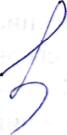 И.Г.ИсаеваКонсультант отдела учета и отчетности управления городского казначейства департамента финансов мэрии города ЯрославляТ.В. КоролеваГлавный специалист отдела учета и   ' отчетности управления городского казначейства департамента финансов мэрии города Ярославля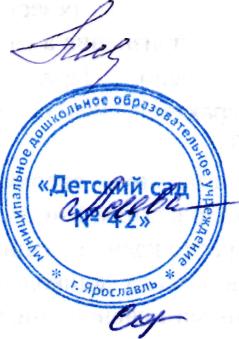 Н.А. АсееваЗаведующая муниципального
образовательного учреждения
«Детский сад № 42»	С.С. СорокинаГлавный    бухгалтер        муниципального образовательного учреждения «Детский сад № 42»12